Linear, third order nonlinear and optical limiting studies on MZO/FTO thin films system fabricated by spin coating technique for electro-optic applicationsMohd. Shkir1, Mohd. Arif2, V. Ganesh1, M.A. Manthrammel1, Arun Singh2, S.R. Maidur3, P.S. Patil3, I.S. Yahia1, H. Algarni1, S. AlFaify*11Advanced Functional Materials and Optoelectronics Laboratory (AFMOL), Department of Physics, College of Science, King Khalid University, Abha 61413, P.O. Box 9004, Saudi Arabia.2Department of Physics, Jamia Millia Islamia (a central university), New Delhi 110025 India.3Department of Engineering Physics, K. L. E. Institute of Technology, Opposite Airport, Gokul, Hubballi 580030, IndiaFIG. S1 EDAX elemental mapping image for 5% Mg doped ZnO film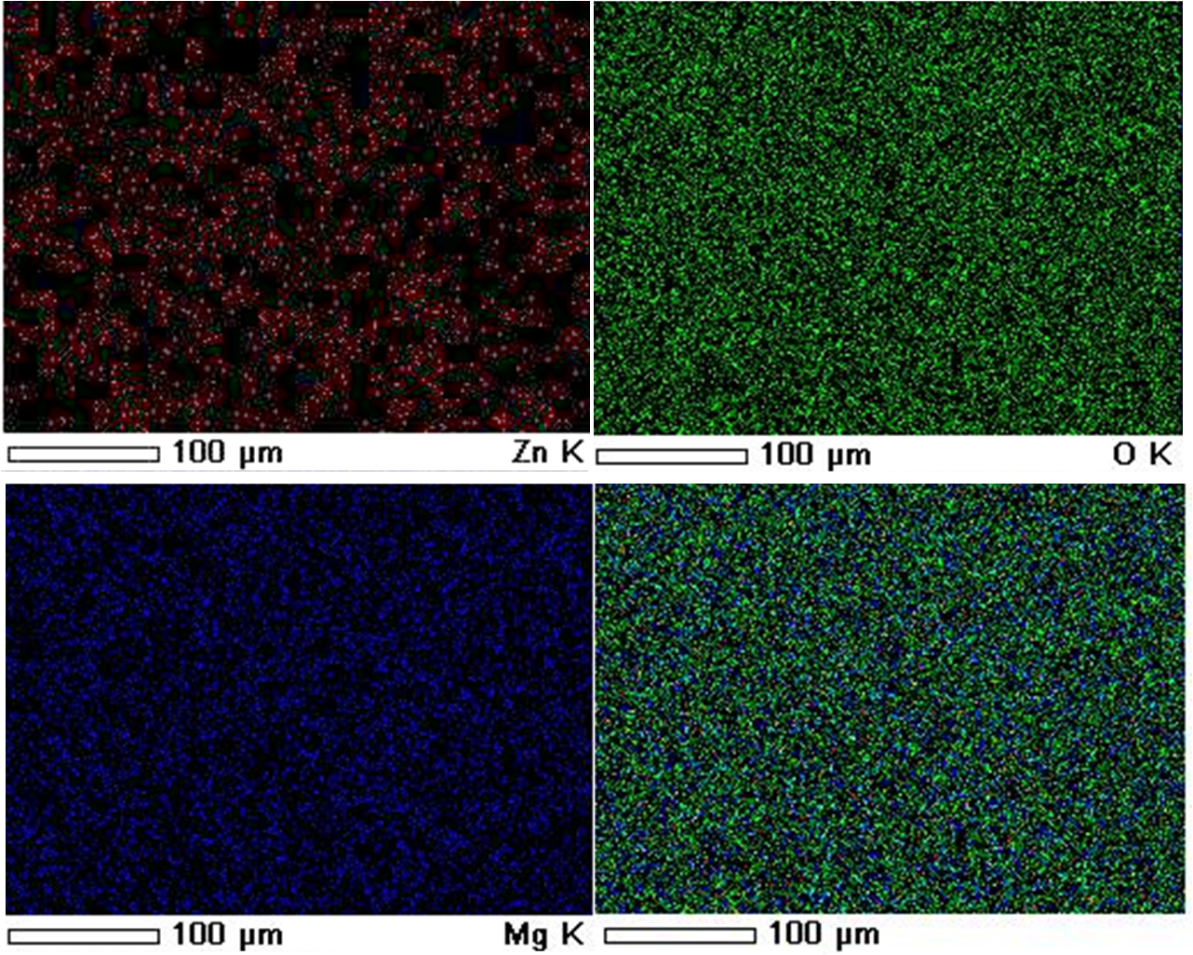 FIG. S2 (a) ε1 (b) ε2, (c) SELF and (d) VELF plots for deposited films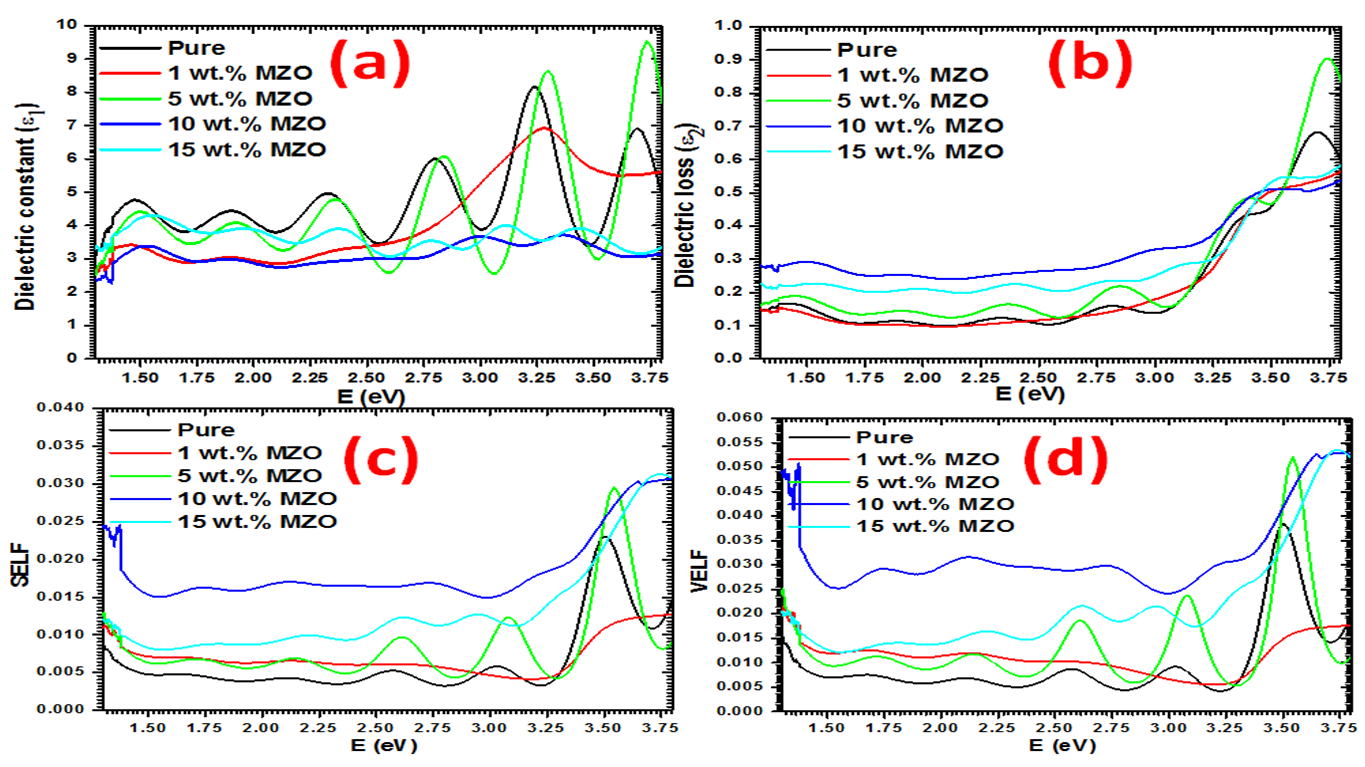 